2022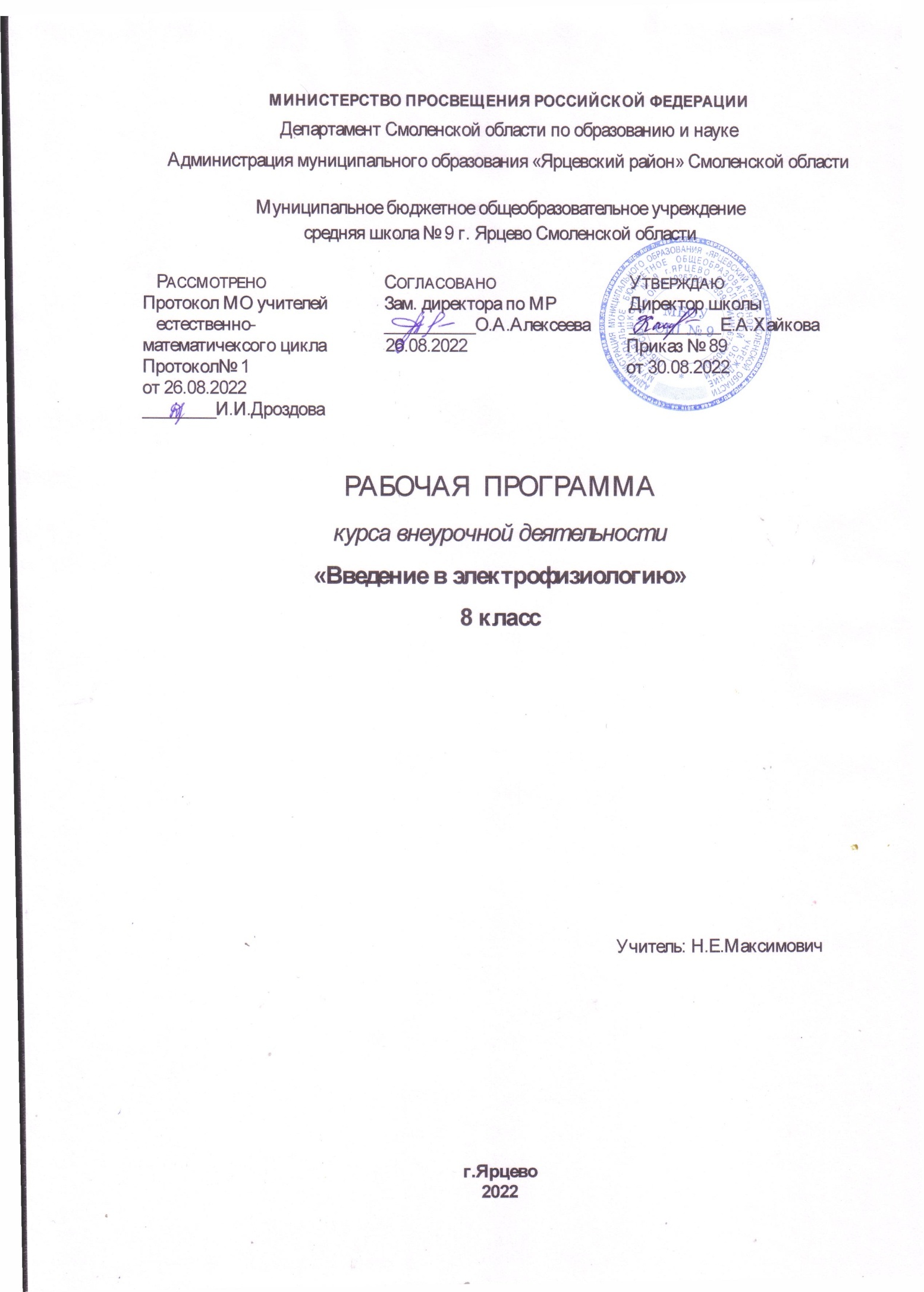 Пояснительная запискаРабочая программа курса внеурочной деятельности «Введение в электрофизиологию» составлена на основе действующих  ФГОС ООО, в соответствии с ООП ООО, примерной рабочей программы учебного предмета «Биология» для обучающихся  8 класса (базовый уровень) общеообразовательных организаций, рабочей программы воспитания. Воспитательная составляющая данного курса реализуется через достижение результатов посредством освоения содержательного материала.Одним из ключевых требований к биологическому   образованию в современных условиях и важнейшим компонентов реализации ФГОС является овладение обучающимися практическими умениями и навыками, проектно – исследовательской деятельностью. В программу курса   включены: лабораторные работы-19, демонстрации-1.Место курсаРабочая программа «Введение в электрофизиологию » направлена на формирование у обучающихся 8 класса интереса к изучению биологии, развитие практических умений, применение полученных знаний на практике, подготовкуобучающихся к выбору профессии.АктуальностьПрограмма способствует ознакомлению с современными способами изучения состояния организма человека, организацией коллективного и индивидуального исследования с использованием цифровой лабораторией, обучению в действии, позволяет чередоватьколлективную и индивидуальную деятельность. Цель: создание условий для успешного освоения учащимися практическойсоставляющей школьной биологии и основ проектно-исследовательской деятельности.Задачи: формирование системы научных знаний о системе живой природы иначальных представлений о биологических объектах, процессах, явлениях,закономерностях; приобретение опыта использования методов биологической наукидля проведения несложных биологических экспериментов; развитие умений и навыков проектно – исследовательскойдеятельности; подготовка обучающихся к выбору профиля обучения.Формы проведения занятий: лабораторные работы,   коллективные и индивидуальные исследования, самостоятельная работа,консультации, проектная и исследовательская деятельность. Предполагаемые результаты Личностные результаты: знания основных принципов и правил здорового образа жизни; развитие познавательных интересов, направленных на изучение органимачеловека; Развитие интеллектуальных умений (доказывать, строить рассуждения,анализировать, сравнивать, делать выводы и другое); Личностные результаты отражают сформированность, в том числе в части: Гражданского воспитанияформирование активной гражданской позиции, гражданскойответственности, основанной на традиционных культурных, духовных инравственных ценностях российского общества;Патриотического воспитания ценностного отношения к отечественному, культурному, историческому и научному наследию, понимания значения биологии , как науки в жизни современного общества, способности владеть достоверной информацией о передовых достижениях и открытиях мировой и отечественной биологии, заинтересованности в научных знанияхДуховно-нравственного воспитанияпредставления о социальных нормах и правилах межличностныхотношений в коллективе, готовности к разнообразной совместнойдеятельности при выполнении учебных, познавательных задач,экспериментов, создании учебных проектов,стремления к взаимопониманию и взаимопомощи в процессе этойучебной деятельности; готовности оценивать своё поведение и поступкисвоих товарищей с позиции нравственных и правовых норм с учётомосознания последствий поступков; Физического воспитания формирования культуры здоровья и эмоционального благополучия ,сознания ценности жизни, ответственного отношения к своему здоровью, установки на здоровый образ жизни, осознания последствий и неприятии вредных привычек, необходимости соблюдения правил безопасности в быту и реальной жизни;Трудового воспитаниякоммуникативной компетентности в общественно полезной, учебно-исследовательской, творческой и других видах деятельности; интереса к практическому изучению профессий и труда различного рода, в том числе на основе применения предметных знаний, осознанного выбора индивидуальной траектории продолжения образования с учётом личностных интересов и способности к предмету, общественных интересов и потребностей;Экологического воспитанияответственного отношения к собственному физическому и психическому здоровью, осознания ценности соблюдения правил безопасного поведения при работе свеществами, а также в ситуациях, угрожающих здоровью и жизни людей;способности применять знания, получаемые при изучении предмета, длярешения задач, связанных с окружающей природной средой, повышения уровня экологической культуры, осознания глобального характера экологических проблем и путей их решения посредством методов предмета; экологического мышления, умения руководствоваться им в познавательной, коммуникативной и социальной практикеЦенностей научного познанияМировоззренческих представлений соответствующих современному уровню развития науки и составляющих основу для понимания сущности научной картины мира; представлений об основных закономерностяхразвития природы, взаимосвязях человека с природной средой, о роли предмета в познании этих закономерностей; познавательных мотивов, направленных на получение новых знаний по предмету, необходимых для объяснения наблюдаемых процессов и явлений; познавательной и информационной культуры ,в том числе навыков самостоятельной работы с учебными текстами,справочной литературой, доступными техническими средствами информационных технологий; интереса к обучению ,познанию, любознательности, готовности и способности к самообразованию, исследовательской деятельности,к осознанному выбору направленности и уровня обучения в дальнейшем;Метапредметные результаты: овладение составляющими исследовательской и проектной деятельности:умение видеть проблему, ставить вопросы, выдвигать гипотезы, даватьопределения понятиям, классифицировать, наблюдать, проводить эксперименты, делать выводы и заключения, структурировать материал, объяснять, доказывать, защищать свои идеи; умение работать с разными источниками биологической информации, анализировать и оценивать информацию, преобразовывать информацию из одной формы в другую; умение адекватно использовать речевые средства для дискуссии и аргументации своей позиции, сравнивать разные точки зрения, аргументировать свою точку зрения, отстаивать свою позицию.Предметные результаты:В познавательной (интеллектуальной) сфере:выделение существенных признаков биологических объектов и процессов; объяснение роли биологии в практической деятельности людей; сравнение биологических объектов и процессов, умение делать выводы иумозаключения на основе сравнения; умение работать с определителями, лабораторным оборудованием; овладение методами биологической науки: наблюдение и описаниебиологических объектов и процессов; постановка биологическихэкспериментов и объяснение их результатов.В ценностно-ориентационной сфере: знание основных правил здорового образа жизни; анализ и оценка последствий вредных привычек.В сфере трудовой деятельности: знание и соблюдение правил работы в кабинете биологии; соблюдение правил работы с биологическими приборами и инструментами.Тематическое планирование(34 часа в год, 1 час в неделю)СОДЕРЖАНИЕРаздел 1. Введение (2часа) Анатомия,физиология,гигиена. Знакомство с инструментами цифровой лаборатории по физиологии. Методы изучения организма человека.Техника безопасности при работе в кабинете биологии.Демонстрация №1.Цифровая лаборатория по физиологииРаздел 2.Общий обзор организма человека (4 часа)Строение организма человека: клетки, ткани, органы, системы органов.ЛР№1.Методы цитологического анализа полости рта. Приготовление временного микропрепарата буккального эпителия.Раздел 3. Опорно-двигательная система(10 часов)Строение мышц и сухожилий. Обзор мышц человеческого тела. Мышцы-антагонисты и синергисты. Работа скелетных мышц и их регуляция. Понятие о двигательной единице. Изменение мышцы при тренировке, последствия гиподинамии. Энергетика мышечного сокращения. Динамическая и статическая работа. ЛР № 2.ЭМГ и сила сокращения мышц.ЛР № 3.Изучение утомляемости мышц с помощью ЭМГ.Раздел 4. Кровь и кровообращение (15 часов) Строение кровеносных и лимфатических сосудов. Круги кровообращения. Строение и работа сердца. Автоматизм сердца. Движение крови по сосудам. Регуляция кровоснабжения органов. Артериальное давление крови, пульс. Гигиена сердечно -сосудистой системы.ЛР №4.Регистрация и анализ ЭКГ.ЛР№5 .Подсчет пульса до и после дозированной нагрузки. ЛР№6.Измерение АД методом Короткова.ЛР №7.Резервы сердца.ЛР №8.Пробы с задержкой дыхания.Раздел 5. Дыхательная система (14 часов) Значение дыхания. Строение и функции органов дыхания. Голосообразование. Инфекционные и органические заболевания дыхательных путей Механизмы вдоха и выдоха. Нервная и гуморальная регуляция дыхания. Функциональные возможности дыхательной системы.ЛР №9.Проба Серкина.ЛР№10.Кардиореспираторные пробы Генчи и Штанге.ЛР №11.Исследование изменения дыхания у человека при выполнении двигательной нагрузки.Раздел 6.Нервная система (15 часов) Соматический и автономный отделы нервной системы. Симпатический и парасимпатический подотделы автономной нервной системы. Их взаимодействие. Нервная и гуморальная регуляции. ЛР№12.Определение реактивности симпатического отдела автономной нервной системы.ЛР №13.Определение реактивности парасимпатического отдела автономной нервной системы.ЛР№14.Оценка вегетативного тонуса в покое.ЛР№15.Оценка вегетативного обеспечения(проба Мартинетта).ЛР№16.Физиология дыхания (рефлекс Геринга)Раздел 7. Рабочее пространство человека (7 часов)Рабочее пространство, его влияние на физическое состояние человека.ЛР№17.Освещенность помещений и его влияние на физическое здоровье человека.ЛР№18.Исследование естественной освещенности помещения класса.ЛР№19.Мониторинг уровня освещенности рабочих мест в кабинете.Обобщение (1 час)Здоровый образ жизни. Соблюдение санитарно-гигиенических норм и правил здорового образа жизни. Укрепление здоровья: аутотренинг, закаливание, двигательная активность. Факторы риска: стрессы, гиподинамия, переутомление, переохлаждение.Учебно-методический комплексДля учителя1.УчебникА.Г.Драгомилов, Р.Д.Маш. Биология 8 класс. – М.: Издательский центр «Вентана-Граф», 20162.Методическое пособие к цифровой лаборатории по физиологии.3. Цифровая лаборатория по физиологии.4.Сайт ФИПИ. Открытый банк заданий для формирования естественно-научной грамотности [Электронный ресурс]:  — URL: https://fipi.ru/otkrytyy-bank-zadaniy-dlya-otsenkiyestestvennonauchnoy-gramotnostiДля обучающихся1.Сайт Единая коллекция цифровых образовательных ресурсов [Электронный ресурс]: — URL: http://school-collection.edu.ru/catalog.Сайт Федеральный центр информационно-образовательных ресурсов [Электронныйресурс]: — URL: http://fcior.edu.ru/ 3.Образовательный портал для подготовки к ВПР [Электронный ресурс]:  — URL:https://bio6-vpr.sdamgia.ru/.Материально-техническое обеспечение программы Организационные условия, позволяющие реализовать содержание Рабочей программы «введение в электрофизиологию»Предполагают наличие оборудования центра «Точка роста»: цифровая лаборатория по физиологии; цифровая лаборатория по биологии.№РазделКоличество часовЛРДемонстрацииВведение 21Общий обзор организма человека41Опорно-двигательная система102Кровь и кровообращение155Дыхательная система143Нервная система155Рабочее пространство человека73Обобщение1Итого 17 часов68191